人教部编版六年级语文下册单元测试卷 第一单元  [时间:90分钟   满分:100分] 一、积累与运用。（40分）1.读拼音，写词语。(10分)zhǎn lǎn     biān pào    tōng xiāo    luò tuo      áo zhōu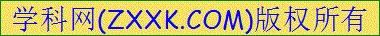 2.下列加点字的读音全部正确的一项是(     )。(2分)A. 翡翠(fēi)   初旬(xún)      B. 唾沫(chuí)   肿胀(zhǒng) C. 皎洁(jiǎo)  机杼(yǔ)       D. 脱缰(jiāng)  演绎(yì) 3.下列词语中加点字的意思相同的一项是（    ）。(2分)A.张灯结彩  张开       B.万象更新  三更半夜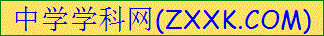 C.日夜不绝  绝对       D.行善积德  品德4.下列词语书写完全正确的一项是（    ）。(2分)A.哄堂大笑	残灯未庙	青面獠牙   B.有声有光	师传生授	开山鼻祖C.地广人稀	零七八碎	优哉游哉   D.各行各色	随心所欲	两面三刀5.下列词语搭配不正确的一项是（    ）。(2分)A. 雄浑的歌声   雄伟的气势      B. 鲜明的特点    鲜艳的颜色C. 神秘的笑脸   神妙的景象      D. 美好的姿态    美妙的音乐6.下列作品与作者对应有误的一项是（    ）。(2分)A.《北京的春节》——巴金	    B.《腊八粥》——沈从文C.《寒食》——韩翃            D.《藏戏》——马晨明7.下面离农历三月二十最近的一个传统节日是（    ）。(2分)A.中秋节		B.端午节		C.元宵节		D.清明节8.下列句子运用的修辞手法与其他三项不同的一项是（    ）。(2分)A.这不是粥，而是小型的农业产品展览会。B.蒜泡得色如翡翠，醋也有了些辣味，色味双美。C.靠着妈妈斜立着的八儿，肚子已成了一面小鼓了。D.花生仁脱了它的红外套，这是不消说的事。9.请用成语代替下面一段话的4个“很多”。（4分）星期天，小亮去水上公园游玩。回家后，爸爸问他见到了什么，小亮说：“公园里游人很多（    ），花的颜色很多（    ），游乐的项目很多（    ），商店里的小商品很多（    ）。”10.按要求完成句子练习。(8分)（1）看羊还不够资格的八儿，难道还能设什么法来反抗吗?(换一种说法，不改变句子意思)________________________________________________________________（2）世界上还有几个剧种一部戏可以演出三五天还没有结束的呢?(改为否定句的形式，不改变句子意思)[来源:学科网ZXXK]________________________________________________________________（3）锅中的腊八粥沸腾了，发出响声。(改为拟人句)________________________________________________________________（4）除夕真热闹。(改为反问句)________________________________________________________________11.根据课文内容判断下列说法是否正确，对的打“√”，错的打“x"。(4分)（1）《北京的春节》以时间为顺序，用充满北京味的朴实的语言，描绘了一幅北京春节的民风民俗画卷。（    ）（2）《腊八粥》这篇小说围绕八儿特别想吃腊八粥展开故事情节，描写了煮粥、吃粥两幅画面，字里行间流露着浓浓的亲情，充分体现了孩子对腊八粥的渴望与喜爱。（    ）（3）“河汉清且浅，相去复几许。”诗人用委婉的语气，暗示了相思之苦的根源。（    ）（4）《藏戏》一文在表达顺序上以事情的发展为序。（    ）二、阅读与欣赏（30分）[来源:Z.xx.k.Com]（一）阅读课文片段，回答问题。元宵上市，春节的又一个高潮到了。正月十五，处处张灯结彩，整条大街像是办喜事，红火而美丽。有名的老铺都要挂出几百盏灯来，各形各色，有的一律是玻璃的，有的清一色是牛角的， 有的都是纱灯，有的通通彩绘全部《红楼梦》或《水浒传》故事。这在当年，也是一种广告。灯一悬起，任何人都可以进到铺中参观。晚上灯中点上烛，观者就更多。小孩子们买各种花炮燃放，即使不跑到街上去淘气，在家中照样能有声有光地玩耍。家中也有灯:走马灯、宫灯、各形各色的纸灯，还有纱灯，里面有小铃，到时候就叮叮地响。这一天大家还必须吃元宵啊!这的确是美好快乐的日子。1. 《北京的春节》一文中的语言不仅口语化，而且多样化。请在选文的第1自然段中找出“一律”的三个同义词：          、          、          。（３分）2. 从选文可以看出元宵节的习俗不包括（     ）。（２分）Ａ.观花灯     Ｂ.放花炮     Ｃ.吃元宵     Ｄ.走亲戚北京春节的民风民俗真有意思！还有很多描写中国传统佳节的诗句，其中我会写：                ，                。（２分）4.请你用“             ”画出选文中的排比句。（２分）5.选文详写了                 ，作者从两个方面来写灯，一是               ，二是             。（３分）（二）开心阅读。[来源:Zxxk.Com]感悟春天①江南的春天，总是在渐渐沥沥的春雨中悄悄来临的，“杏花春雨江南”，这是上了名诗之页的。数落我经历的几十个春天，总是乍暖还寒，反反复复，需要冲破凍閒的西风和反攻的寒潮才降临人间。因此春光很金贵,春色也往往只能往雨中窥视，总在不经意中，只一眨眼，便进入了初夏的境地了，常常令人生出春光难觅的感慨。
    ②珍爱春天，是热爱生活的一种执着，这也是对照冬天的岁月，有比较而又有鉴别的一种实际行动。虽然说，冬天的寒冷对于世界，是净化，是考验，是生命的再生前提和生活的新生要素。这也是一种反衬和折射：没有坚冰，谁去认可红梅的烂漫？没有白雪，谁去判定青松的高洁？没有严寒，谁去仰视乔木耸立？但是那似乎是哲学的命题和诗人的想象。只有春天才是大众的，才是为伟人和凡人，诗人和农人共同承认和赞美的。③谁不承认春天是美好的？ “遇物尽欢欣，爱春非独我。”诗人白居易就是这样说的。翻翻唐诗吧，那里面尽有李白、杜牧、韩愈、李贺等诗人们的关于春的感慨。摆着道学面孔的人物，是不是不咏唱春天呢？北宋理学家程灏写下了《春日偶成》，还成了《选本千家诗》的第一首。朱熹更是有名的老夫子，他面对朗朗春光，盈盈春意，也唱了“等闲识得春风面，万紫千红总是春”的《春日》诗。和尚是讲究四大皆空的佛门子弟，也不能不被春天打动。唐朝的志雨和尚写下了这样的名句：“沾衣欲湿杏花雨，吹面不寒杨柳风。”在中国的古诗中，可以看出诗人们从各个角度歌唱春天，从春风、春水、春雨、春草、春柳、春鸟、春山、春游、春宵、春眠等角度来尽情歌唱，进而从欣赏春天写到珍惜春光。④借助春天，品味春色，目送春鸟，沐浴春风，可以感召人性，感受浮生，感叹世事，感谢生活。这可以说是中外一致，概莫能外的。“闺中少妇不知愁，春日凝妆上翠楼。忽见陌头杨柳色，悔教夫婿觅封侯。”如果这位生在封建时代的女子奈何不了这种生活，那么现代的那位美国哲人桑塔耶那则更有甘愿为春天俘虏的意味了。这位先生长期在哈佛教书，50岁那年，一个春日，在讲台上，偶有知更乌飞来，立在窗格子上，他注意到了，感受又一个春天的到来。他回过头来，向学生们说：“我与阳春有约!”冲出教室，开始了他云游欧洲大陆之行。
   ⑤生命四季，是我们每个人都共有的，而春天更能开启人们的感情之源、心灵之泉,难怪首次在甲骨文里露面的形声字就是春，难怪古人殷殷切切地寄语他的友人此行江南去，“千万和春住”。居住在大观园中的湘云更是大声疾呼：“且住，且住！莫使春光别去！”可是事实上春光难永驻，有来必有去，谁也挡不住“落花流水春去也”的结局。不管是落花有意，还是流水无情，都是表现了时间之易逝的自然迹象，但是精神上的青春,意志里的春色，进取中的春光，则当常驻于有志人和奋斗者的岁月年华里！1.读第①自然段，你感到在作者的笔下，江南的春天有什么特点？（4分）2.用一句话概括第③自然段的内容。（4分）3.第④自然段中那位封建时代的女子和那位现代美国哲人桑塔耶那面对同样的春天，心态却明显不同。请借助文中“悔”和“冲”两个字分析他们各自的心态。（8分）4.作者从春天里得到了怎样的人生感悟？用直线从文中画出来。（2分）三、习作与表达。（30分）“离家三里远，别是一乡风。”我们的祖国幅员辽阔，民族众多，每个地方都有自己独特的风俗习惯。介绍自己家乡的一种风俗，或写一写你参加的一次风俗活动的经历吧！字数400字以上。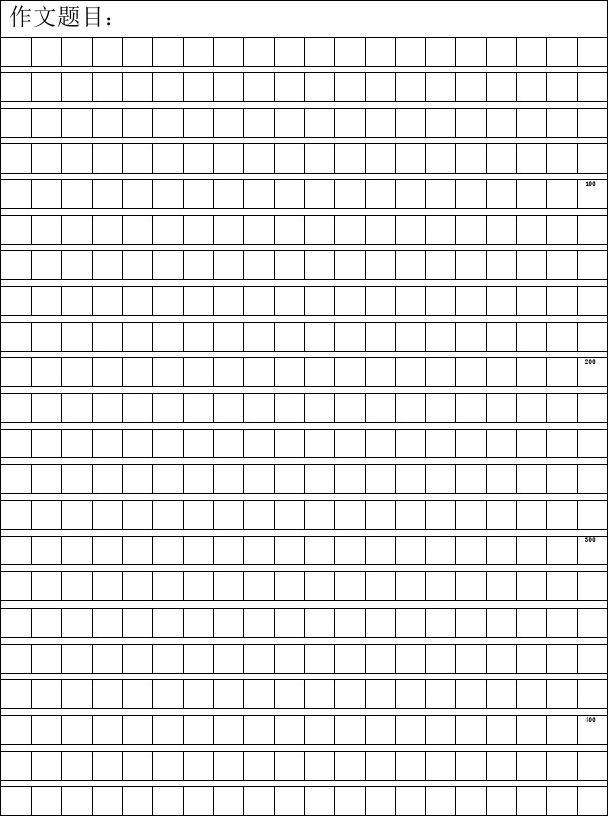 答案：[来源:Z*xx*k.Com]一、1.展览  鞭炮  通宵  骆驼  熬粥 D. 3. D  4. C. 5. C. 6. A. 7. D  8. D. 9.人山人海		五颜六色		五花八门		琳琅满目10. （1）看羊还不够资格的八儿，不能设什么法来反抗。（2）世界上没有几个剧种一部戏可以演出三五天还没有结束的。（3）锅里的腊八粥“吱吱”直叫。（4）难道除夕不热闹吗?11.（1）√  （2）√   （3）×  （4）×二、（一）1.清一色  都是  通通    2.D3.千门万户曈曈日，总把新桃换旧符4.有名的老铺都要挂出几百盏灯来，各形各色，有的一律是玻璃的，有的清一色是牛角的， 有的都是纱灯，有的通通彩绘全部《红楼梦》或《水浒传》故事。5.北京人过元宵节的盛况  街上灯的数量多  家里灯的种类多[来源:Zxxk.Com]（二）1.在作者的笔下，江南的春天总是阴雨霏霏，乍暖还寒。  2.春天是美好的3那位封建时代的女子一个“悔”字表达了在这大好春光里他对夫婿的思念。春
光如此美好，只可惜不能与夫婿一起赏春，所以触发了她的思君之情。那位现代美国哲人桑诺耶那面对美好的春天，“冲”出教室，一个“冲”字表达了他对春天的喜爱，对春天的世界的向往。4.不管是落花有意，还是流水无情，都是表现了时间之易逝的自然迹象，但是精神上的青春,意志里的春色，进取中的春光，则当常驻于有志人和奋斗者的岁月年华里！三、习作。题号一二三总分得分得分得分得分